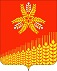 Муниципальное учреждение культуры« Дом культуры хутора Красная Поляна»ПРИКАЗ03.07. 2020г.	                        №60 - Д	х. Красная Поляна   О создании антикоррупционной  комиссииВ целях организации эффективной работы и обеспечения координации работ по предупреждению и профилактике коррупционных и иных правонарушений в управлении культуры администрации муниципального образования Кущевский район, устранения порождающих ее причин и условий, защиты законных интересов граждан от угроз, связанных с коррупцией в сфере культуры и выполнения Федерального закона от 25.12.2008 года № 273 «О противодействии коррупции», Федерального закона от 11.08.1995 (с изменениями) №135-Ф3 «О благотворительной деятельности»,                            п р и к а з ы в а ю: Создать комиссию по предупреждению и профилактике коррупционных и иных правонарушений (далее Комиссия), в составе:Пятаков И.В. – директор;Лазаренко Н.И – специалист по работе с молодёжью МУК «ДК х. Красная Поляна»;Скобанева Е.Г. – библиотекарь МУК «ДК х. Красная Поляна»;Корниенко С.О. – руководитель кружка МУК «ДК х. Красная Поляна»;; Губенко А.С. – руководитель кружка МУК «ДК х. Красная Поляна»; Утвердить Положение о Комиссии по предупреждению и профилактике коррупционных и иных правонарушений (Приложение  1).Контроль за исполнением настоящего приказа оставляю за собой.Директор «МУК ДК х. Красная Поляна»                                                 И.В. ПятаковС приказом ознакомлены:                                                                                     А.С.ГубенкоН.И.ЛазаренкоЕ.Г.СкобаневаС.О.Корниенко